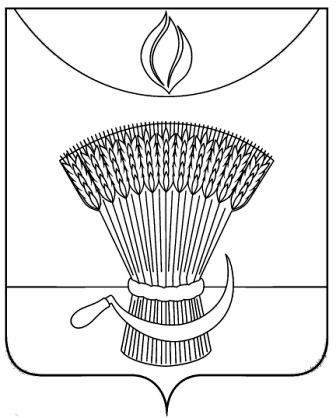 АДМИНИСТРАЦИЯ ГАВРИЛОВСКОГО РАЙОНАОТДЕЛ ОБРАЗОВАНИЯП Р И К А ЗОб итогах школьного этапа всероссийской олимпиады школьников по экономике среди обучающихся общеобразовательных учреждений Гавриловского района в 2019-2020 учебном годуВ соответствии с Порядком проведения всероссийской олимпиады школьников, утвержденным приказом Министерства образования и науки Российской Федерации от 18.11.2013 №1252«Об утверждении Порядка проведения всероссийской олимпиады школьников», приказом отдела образования администрации района от 31.08.2020 №165 «О подготовке и проведении школьного этапа всероссийской олимпиады школьников на территории  района в 2020-202 учебном году», ПРИКАЗЫВАЮ:1.Утвердить результаты школьного этапа всероссийской олимпиады школьников по экономике в 2020-2021 учебном году (приложение№1). 2.Утвердить рейтинг победителей школьного этапа всероссийской олимпиады школьников по экономике в 2020-2021 учебном году (приложение №2). 3.Утвердить рейтинг призеров школьного этапа всероссийской олимпиады школьников по экономике в 2020-2021 учебном году (приложение№3)4.Контроль за исполнением настоящего приказа оставляю за собой.Начальник отдела образования                                              Н.Н. Кузенковаадминистрации районаПриложение №1УТВЕРЖДЕНЫприказом отдела образованияадминистрации района                                                                                                                                        от   08.10.2020         №Результатышкольного этапа всероссийской олимпиады школьников по экономике в 2020-2021 учебном годуМаксимальное количество баллов:10 класс – 5011 класс – 50Приложение №2УТВЕРЖДЕНЫприказом отдела образованияадминистрации района                                                                                       от   08.10.2020         №Рейтинг  победителейшкольного этапа всероссийской олимпиады школьниковпо экономике в 2020-2021 учебном годуПриложение №3УТВЕРЖДЕНЫприказом отдела образованияадминистрации района                                                                                                                                         от   08.10.2020         №Рейтинг  призеровшкольного этапа всероссийской олимпиады школьниковпо экономике в 2020-2021 учебном году08.10.2020с.  Гавриловка 2-я№ 212№ п/пФИО участника (полностью)Класс ФИО учителя (полностью)Кол-во балловТип результата1.МБОУ 2-Гавриловская сошМБОУ 2-Гавриловская сошМБОУ 2-Гавриловская сошМБОУ 2-Гавриловская сош1.Рогожина Инна Николаевна10Витютнева Ольга Михайловна13Участник2.Шулепова Анастасия Павловна10Витютнева Ольга Михайловна17участник3.Породин Сергей Васильевич10Витютнева Ольга Михайловна25призер4.Борисова Ксения Евгеньевна10Витютнева Ольга Михайловна5Участник5.Гребенникова Кристина Владимировна10Витютнева Ольга Михайловна6участник6.Житнева Ангелина Михайловна11Витютнева Нина Николаевна40победитель7.Зуграв Алина Георгиевна11Витютнева Нина Николаевна21 участник2.                                                                      1-Пересыпкинский филиал МБОУ 2-Гавриловской сош2.                                                                      1-Пересыпкинский филиал МБОУ 2-Гавриловской сош2.                                                                      1-Пересыпкинский филиал МБОУ 2-Гавриловской сош2.                                                                      1-Пересыпкинский филиал МБОУ 2-Гавриловской сош2.                                                                      1-Пересыпкинский филиал МБОУ 2-Гавриловской сош2.                                                                      1-Пересыпкинский филиал МБОУ 2-Гавриловской сош8.Горячева Ульяна Александровна11 ДКозеева Валентина Александровна26Победитель9.Илларионова Дарья 11 ДКозеева Валентина Александровна25Победитель10.Мусаелян Ева Арменовна11 ДКозеева Валентина Александровна24Призёр11.Косекова Елизавета Алексеевна11 ДКозеева Валентина Александровна24Призёр№ п/пФИО участника (полностью)Класс ФИО учителя (полностью)Кол-во балловТип результатаОО1.Житнева Ангелина Михайловна11Витютнева Нина Николаевна40победительМБОУ 2-Гавриловская сош2.Горячева Ульяна Александровна11 ДКозеева Валентина Александровна26ПобедительГорячева Ульяна Александровна3.Илларионова Дарья 11 ДКозеева Валентина Александровна25ПобедительИлларионова Дарья № п/пФИО участника (полностью)Класс ФИО учителя (полностью)Кол-во балловТип результатаОО1.Породин Сергей Васильевич10Витютнева Ольга Михайловна25призерМБОУ 2-Гавриловская сош2.Мусаелян Ева Арменовна11 ДКозеева Валентина Александровна24Призёр1-Пересыпкинский филиал МБОУ 2-Гавриловской сош3.Косекова Елизавета Алексеевна11 ДКозеева Валентина Александровна24Призёр1-Пересыпкинский филиал МБОУ 2-Гавриловской сош